ДЕНЬ ЗНАНИЙРазвлечение «Приключения на полянке знаний»    1 сентября в детском саду прошел праздник, посвященный Дню знаний.С началом учебного года ребятишек поздравила заведующий детского сада.  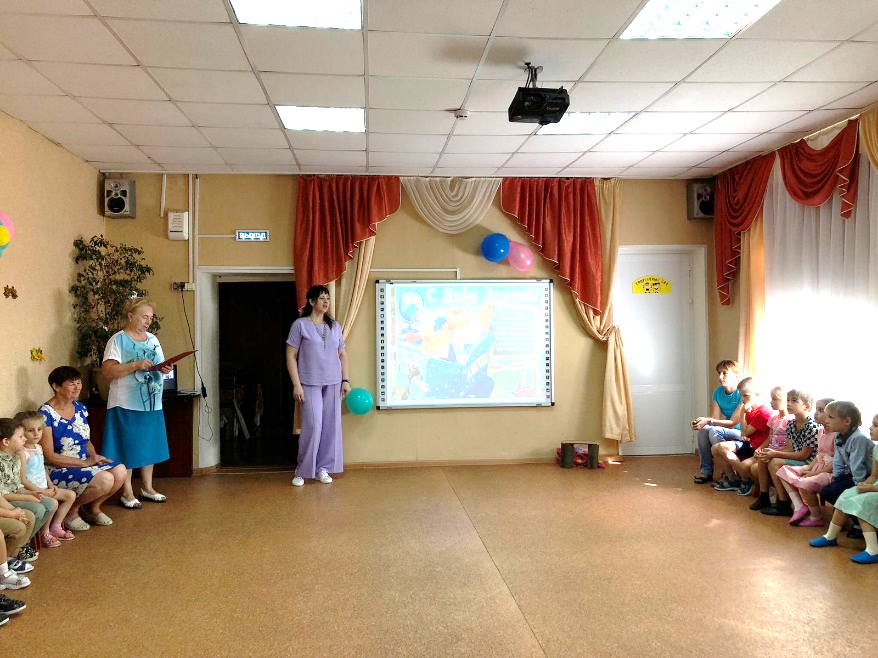    Все события происходили на «волшебной полянке», куда пригласил детей Гном-хранитель мудрости и знаний.В гости к Гному на весёлом паровозе «Букашка»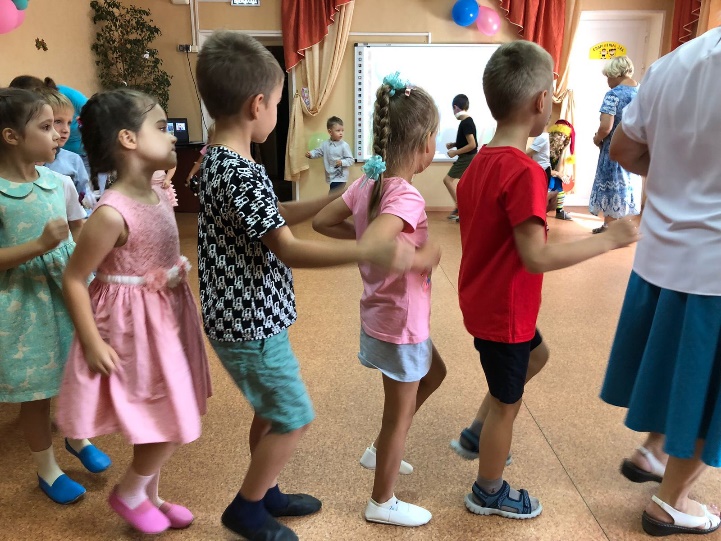 Но детей опередила Лень, которая усыпила Гнома и забрала все знания.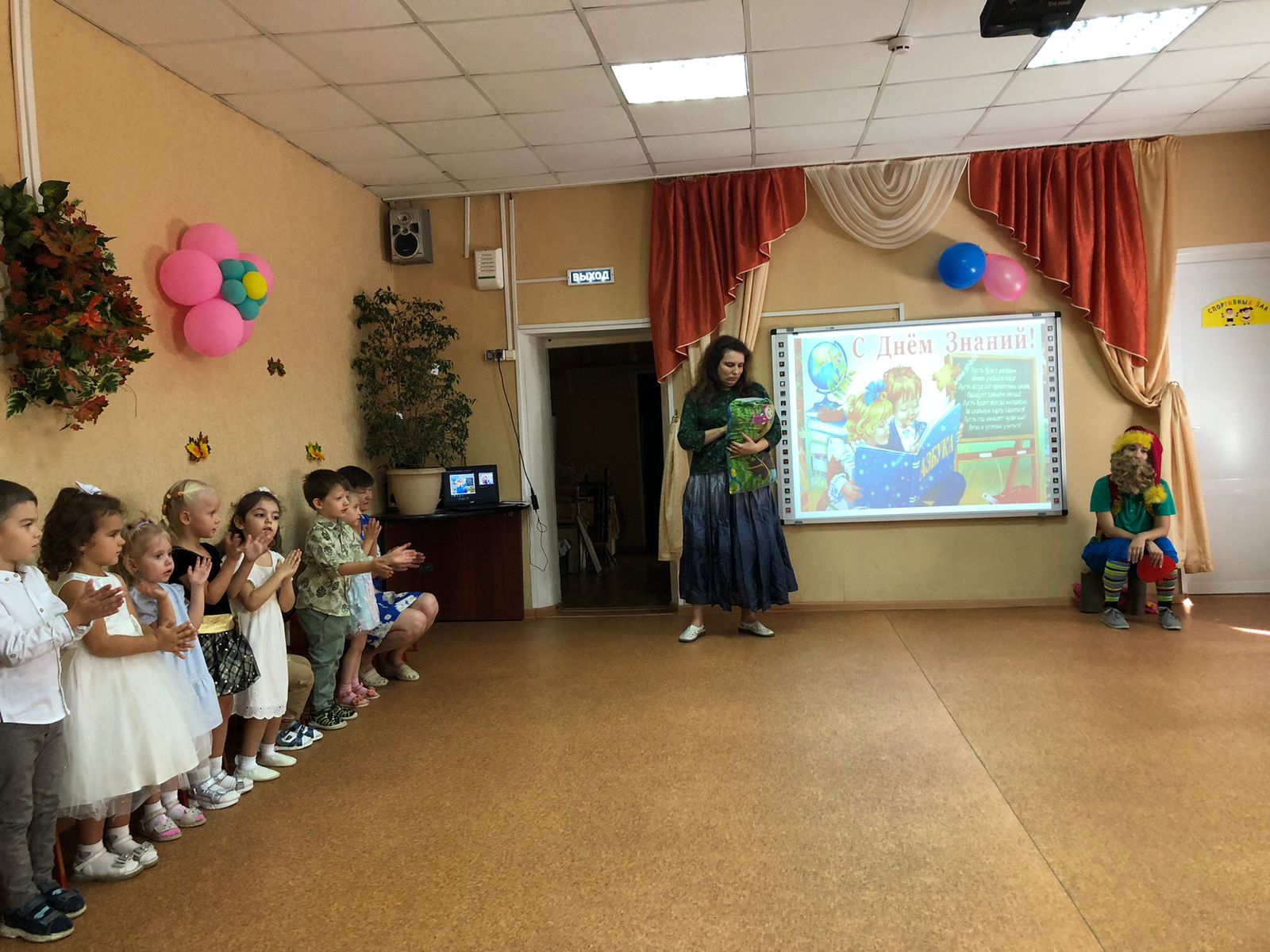 Дети смогли, своей весёлой песней и озорным танцем разбудить Гнома.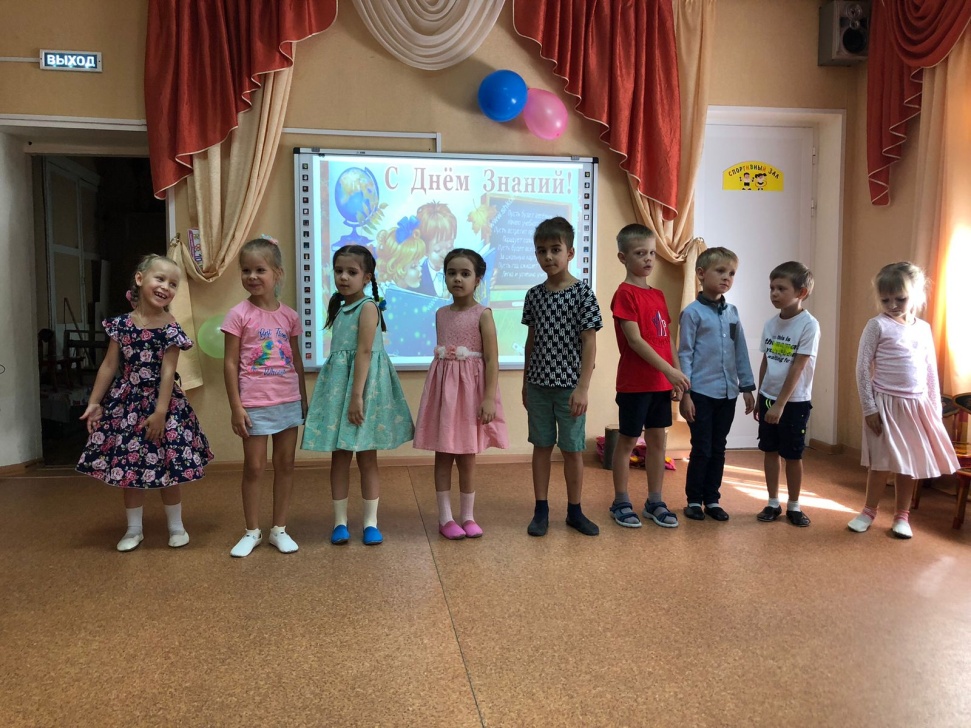 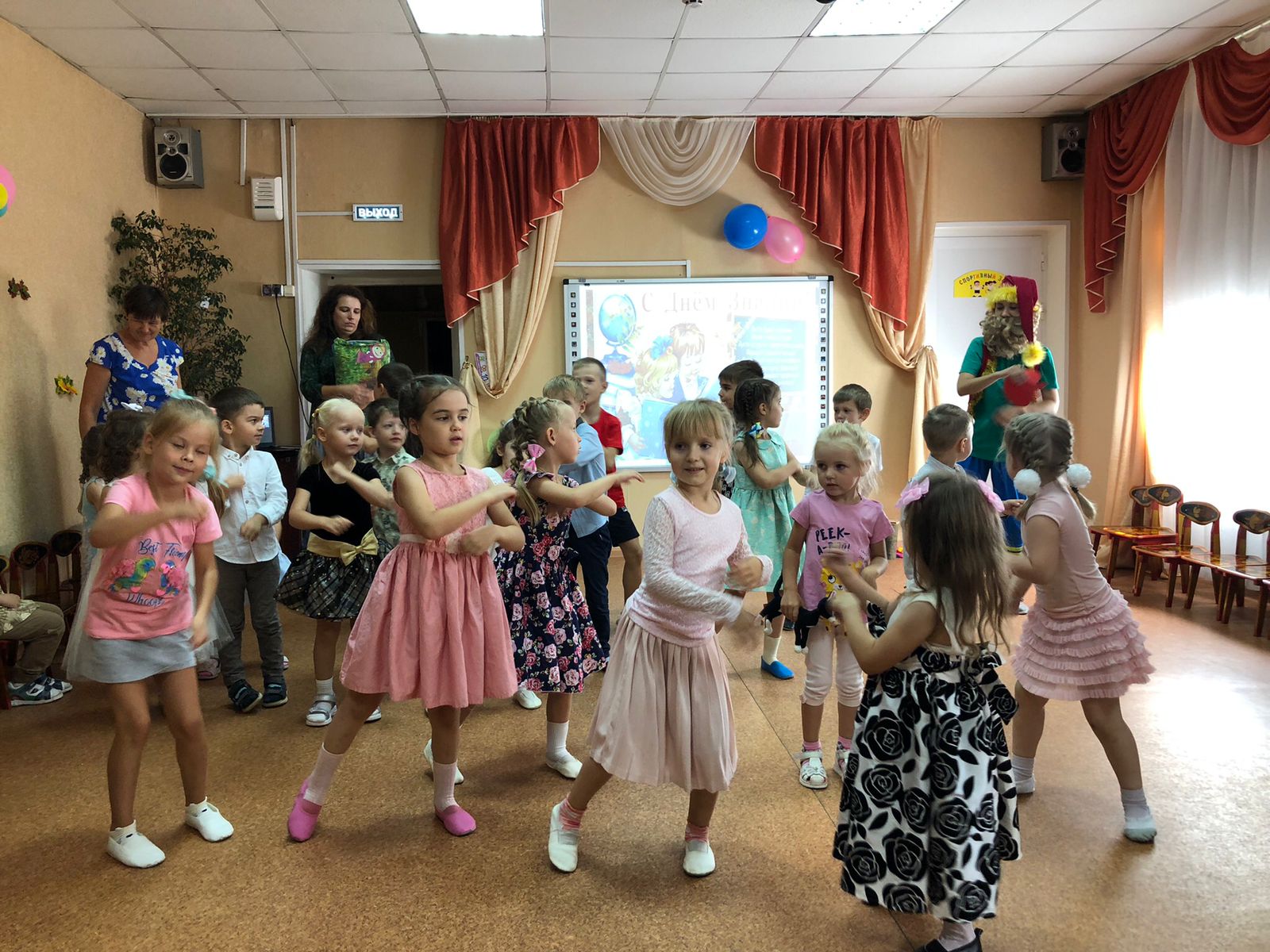 А затем, выполняя все задания, наполнили мешок знаниями.Игра «Раздели овощи и фрукты»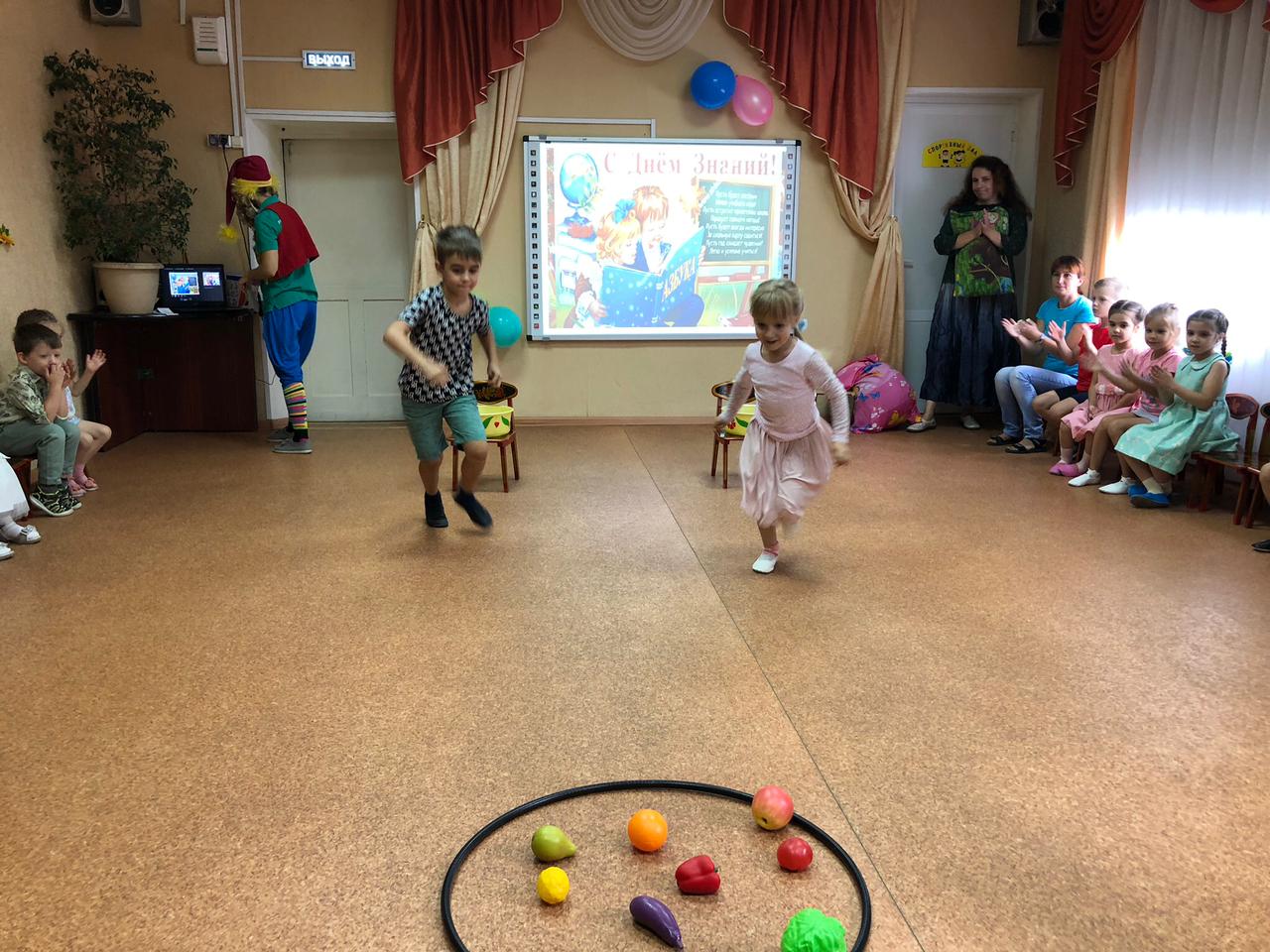 Игра «Сложи слово»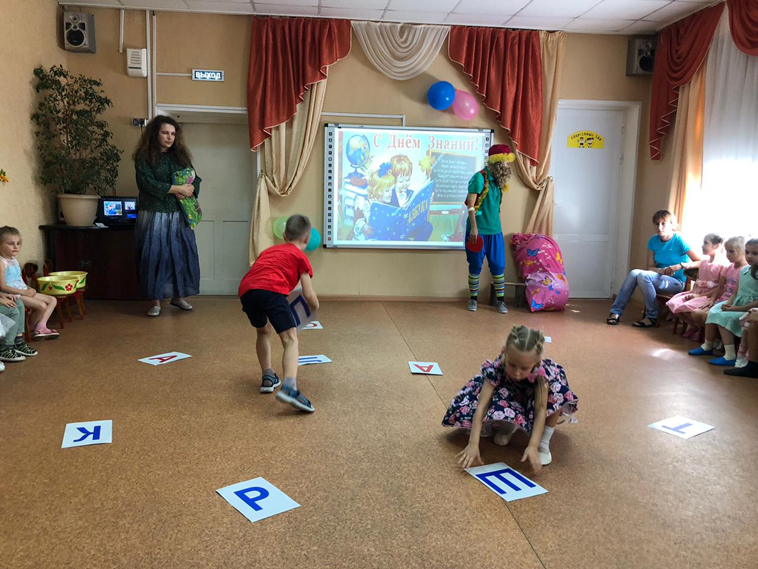 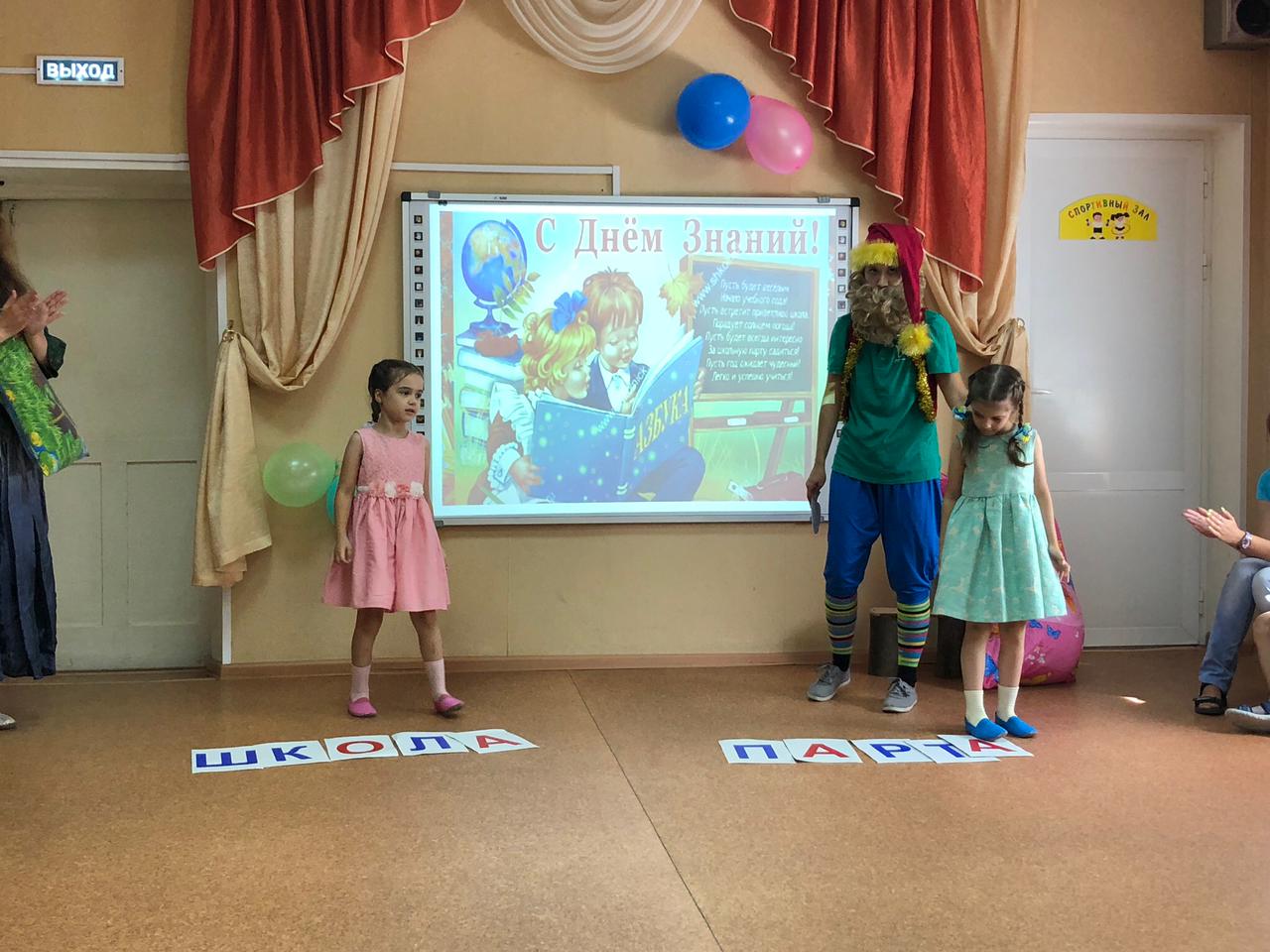 Игра «Живые цифры»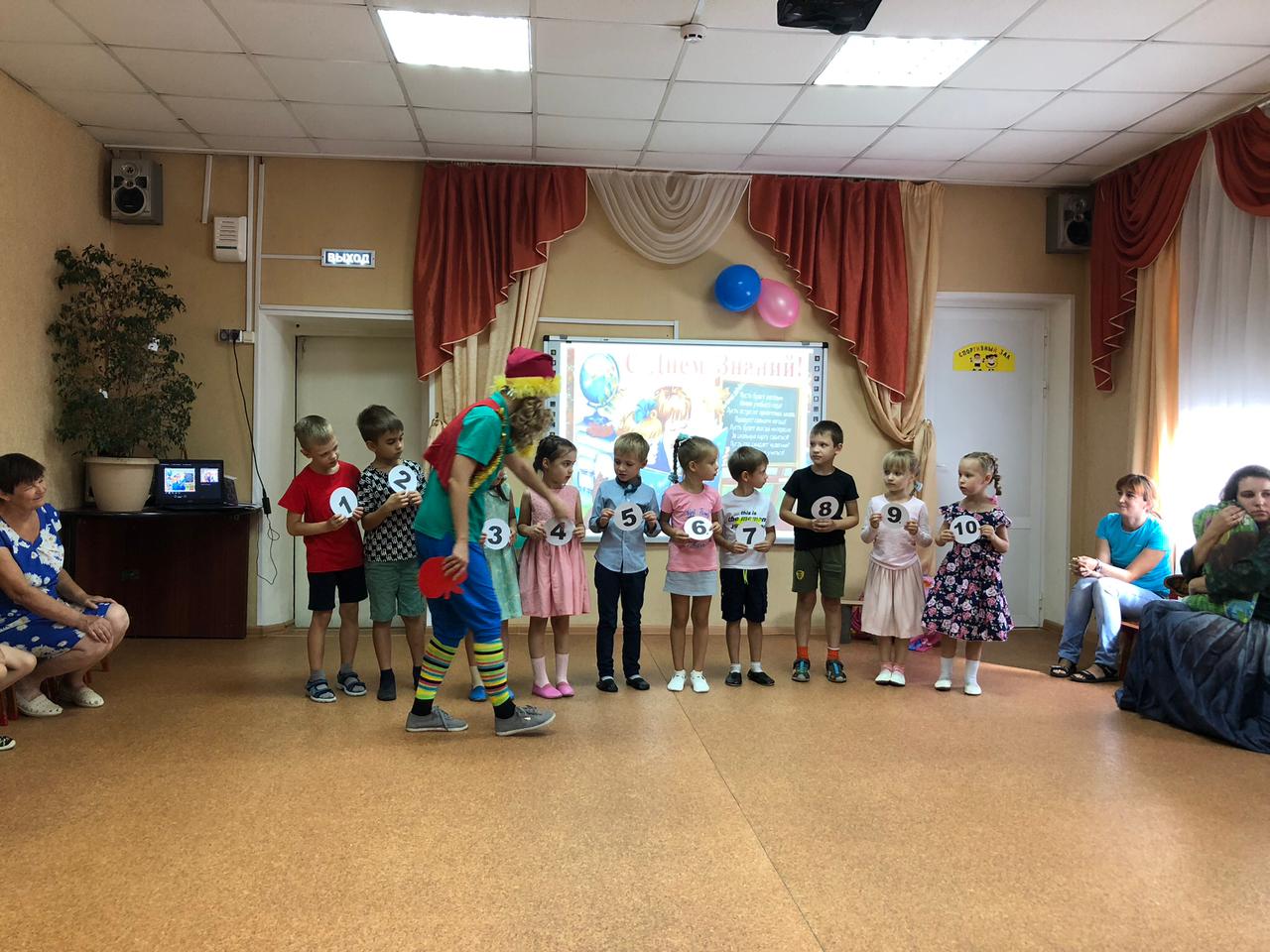 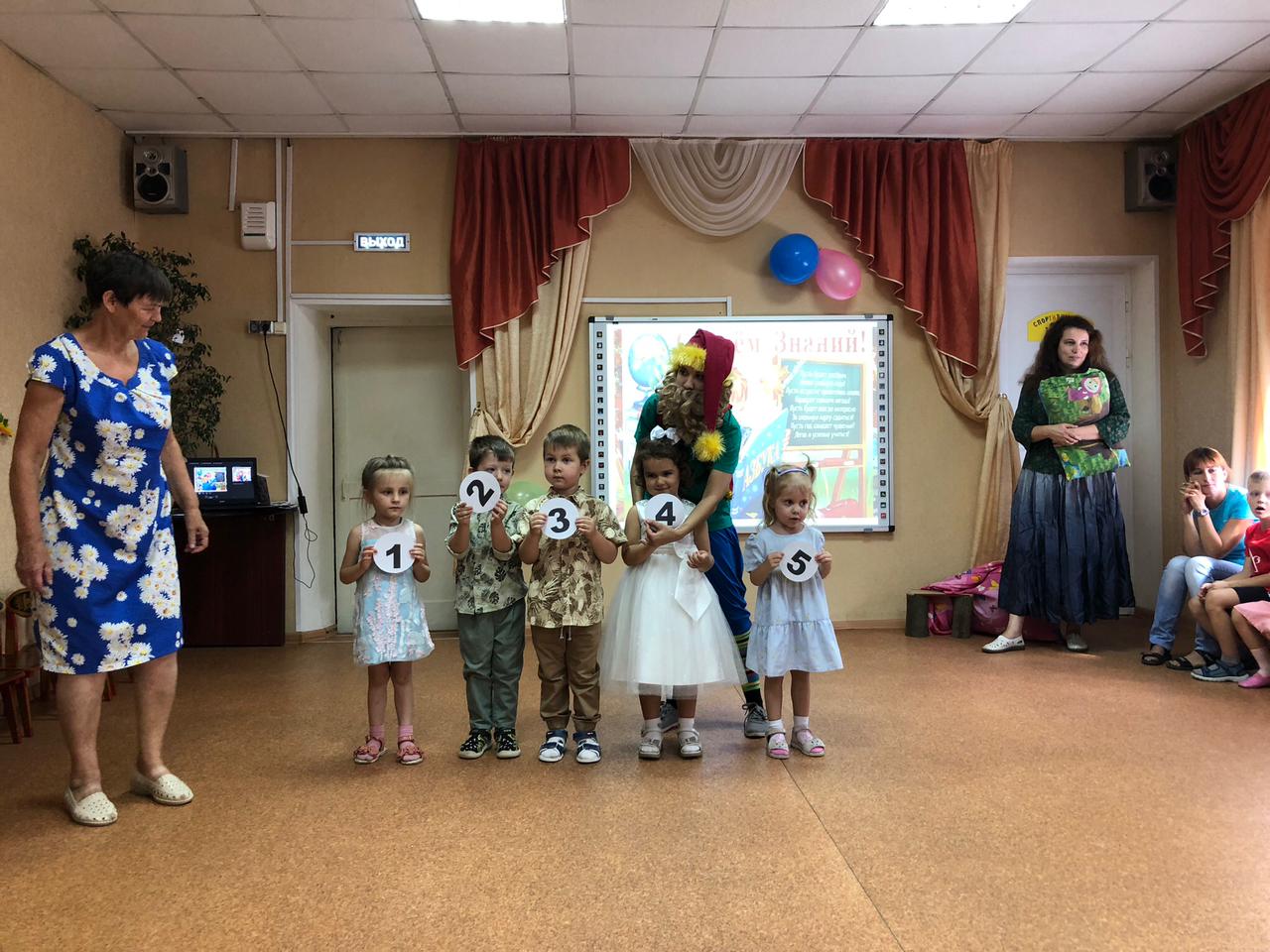 Ответили на вопросы Бабушки-загадушкиГном поблагодарил детей за помощь и подарил на память сладости.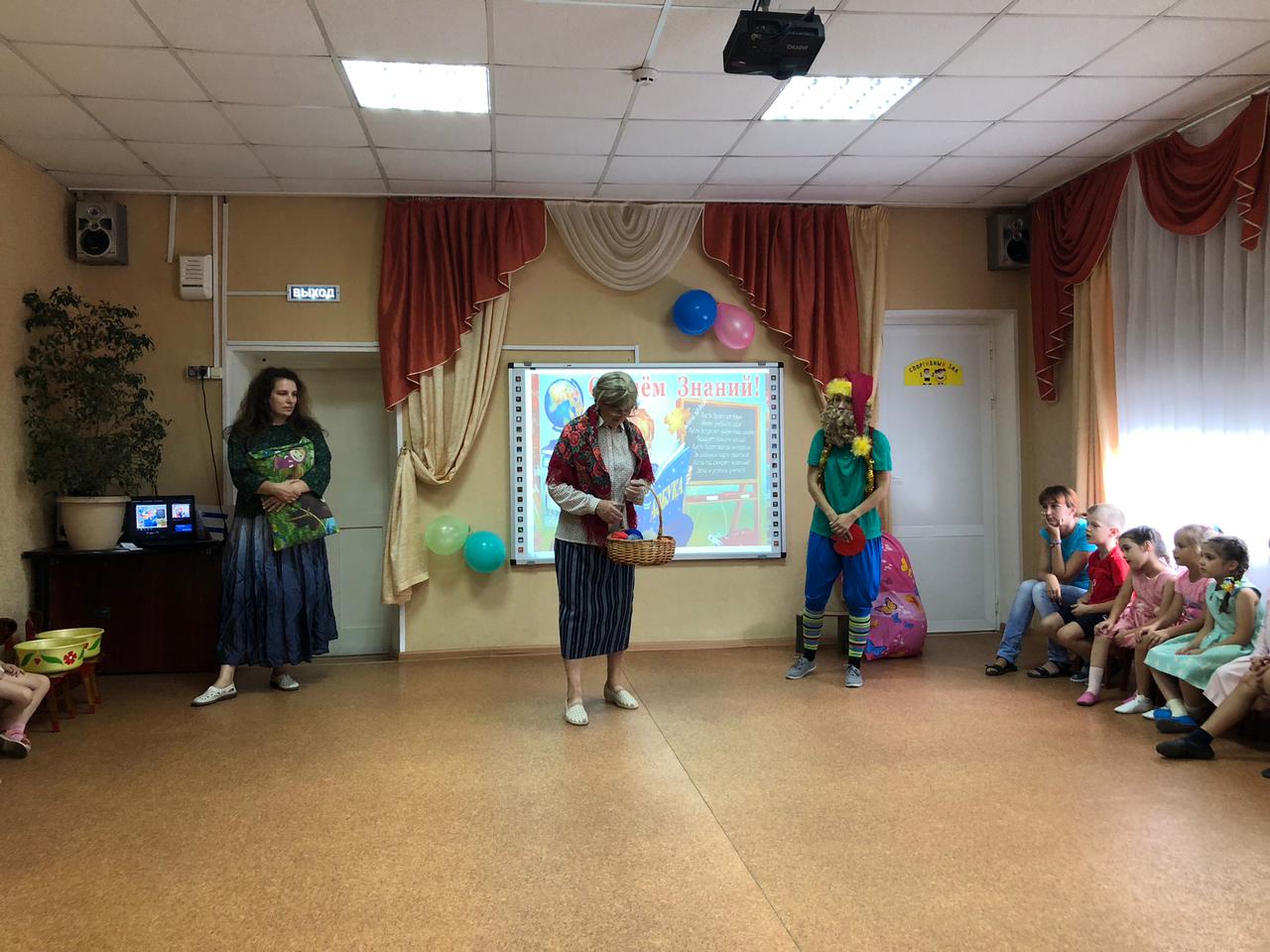 Праздник закончился озорным звонком, который открыл новый учебный год.	Музыкальный руководитель Лукинских Т.Н.